City of Decatur Out-of-School Time ProgramsNOTE: For the summer of 2022 we will not be instituting the following protocols unless the City of Decatur City Commission instructs us to begin following additional safety measures.  We will however, be continuing to wash hands frequently and organizing campers into groups.Addendum to Parent Handbook for COVID-19The health and safety of our campers and staff remain our highest priority. Below, you will find a summary of actions we are taking to help ensure we are lowering COVID-19 risk as much as possible. We are:• Intensifying cleaning and disinfection practices within our facilities and premises by cleaning and disinfecting frequently touched surfaces in between uses (e.g., equipment, drinking fountains, and door handles), cleaning and disinfecting objects if they are shared (e.g., art supplies, sports equipment, toys, and games), cleaning and disinfecting transport vehicles (e.g., buses or vans), and ensuring safe and correct use and storage of disinfectants].• Requesting that staff and campers wear a cloth face covering at all times except when eating or drinking.•  Keeping campers in small groups of 10 - 12 and spacing them out by prioritizing outdoor activities, by seating children at least 3 feet apart at tables when inside, and putting tape on the floors or sidewalks and signs on the wall to indicate 6 feet.•  Limiting the number of items that are shared or touched between campers and staff by providing individual supplies to each camper, keeping a camper’s belongings separated from others and in individually labeled containers, cubbies, or areas, and using disposable utensils and dishes and pre-packaged boxes or bags when food is provided.• Promoting healthy hygiene practices by teaching campers the importance of washing their hands with soap and water for at least 20 seconds, monitoring campers to make sure they are washing their hands, providing campers with hand sanitizer with at least 60% alcohol when they don’t have easy access to soap and water, encouraging children to cover their coughs and sneezes with a tissue or to use the inside of their elbow, and posting signs about these healthy habits around the camp facility.• If a child does get sick at camp, we have identified an area where they can rest, be watched after, and safely isolate from others. We will communicate with parents or caretakers directly and, if necessary, arrange for the child to be taken to a healthcare facility for care. We ask that you help us protect the health of campers this summer. Anyone who is sick or was sick with COVID-19 or recently in contact with someone with COVID-19 in the last 14 days— including staff, campers, and families— should not come to camp. Be on the lookout for symptoms of COVID-19, which include fever, cough, shortness of breath, chills, muscle pain, sore throat, and loss of taste or smell. Call your doctor if you think you or a family member is sick.If you have a specific question about this plan or COVID-19, please contact Nancy Brune  404-378-1082 or email at cys@decaturga.com for more information. You can also find more information about COVID-19 at www.cdc.gov/coronavirus or on CDC’s website for youth and summer camps (https://www.cdc.gov/coronavirus/2019-ncov/community/schools-childcare/summer-camps.html).We look forward to seeing you. Thank you and stay healthy, Nancy BruneAssistant DirectorBEFORE CAMP Screen your child for illness every morning. If your child is ill with any of the following symptoms, or has traveled outside of the US in the last 14 days, or has been in close contact with a suspected or confirmed case of COVID-19, please keep your child home and follow the guidance in the following chart.If your child has any of the following new or worsening symptoms*:Fever and/or chills (temperature of 100 or greater)CoughShortness of breathDecreased or loss of smell or taste*Not related to other know causes or conditions (e.g. asthma)Your child should stay home to isolate immediately.Contact your child’s heath care provider for further advice or assessment.  The health care provider can help you determine whether the symptoms are related to a non-COVID condition or if they should be tested for COVID-19. Report your child’s absence, including their symptoms and whether they are being/have been tested for COIVD-19, to the day camp staff. If the ill child has a sibling who attends a City of Decatur camp, the sibling may not attend camp.To return, you will need to follow the guidance as referenced on pages 8-9 or as listed on the CDC website for discontinuing isolation AND contact our office to determine if camp space is available.If your child has ONLY ONE of the following new or worsening symptoms*:Sore throatStuffy/congested/runny noseHeadacheNausea/vomiting/
diarrheaFatigue/lethargy/muscle aches/malaise*Not related to other known causes or conditions (e.g. asthma, seasonal allergies, migraines, irritable bowel syndrome, side effect of medication)Your child should stay home for 24 hours from when the symptoms started and have their symptoms closely monitored.If the symptom is improving, your child may return to camp when they feel well enough to do so. A negative COVID-19 test is not required to return.  You do not need a note from the doctor or proof of a negative COVID-19 test before your child returns to camp.If your child has TWO OR MORE of the following new or worsening symptoms*:Sore throatStuffy/congested/runny noseHeadacheNausea/vomiting/diarrheaFatigue/lethargy/muscle aches/malaise*Not related to other known causes or conditions (e.g. asthma, seasonal allergies, migraines, irritable bowel syndrome, side effect of medication)Your child should stay home to isolate immediately.Contact your child’s health care provider for further advice.Report your child’s absence, including their symptoms and whether they are being/have been tested for COIVD-19, to the camp staff.If the ill child has a sibling who attends the same camp, the sibling can continue to attend the camp as long as they are not experiencing symptoms.You do not need a note from the doctor or proof of a negative test before your child returns to camp.If your child has:Travelled outside of the US in the past 14 daysBeen identified as a close contact of someone who is confirmed as having COVID-19 Been directed by a health care provider to isolateBeen in close contact in the last 14 days with someone who has symptoms of COVID-19 and either has not been tested or is waiting for test resultsYour child should stay home to isolate immediately and follow the advice of your health care provider.If your child develops symptoms, contact your child’s health care provider for further advice or assessment, including if your child needs a COVID-19 test.Report your child’s absence, including their symptoms and whether they are being/have been tested for COIVD-19, to the camp staff.If the ill child has a sibling who attends the same camp, the sibling cannot continue to attend camp.To return, you will need to follow the guidance as referenced on pages 8-9 or as listed on the CDC website for discontinuing isolation   AND contact our office to determine if camp space is available AND contact our office to determine if camp space is available.   ARRIVAL AT CAMPOnce you have arrived, please stay in your vehicle. A camp staff member will check your camper’s temperature while they are still in the car. If the camper has a temperature of 100 or higher, showing symptoms (cough, shortness of breath or loss of taste/smell) of COVID-19, the camper will be unable to attend camp for the day.Additional details about drop off locations will be sent to families closer to the camp starting date.Please have all of the camper’s belongings; lunch, masks, filled water bottle in a backpack so they can depart the vehicle and walk to their camp site with a counselor.  Parents will not be allowed in the camper areas so as to minimize potential exposure.  If you need to speak to staff, please leave your name and phone number with the staff member at the check-in area or call 404-378-1082.MASKS Campers and staff will be required to wear masks while at camp except if they are eating or drinking.  We suggest campers bring at least one extra mask per day, and bags to store used and clean masks.                                    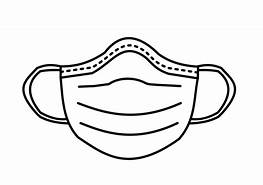 Buffs or bandanas for the purpose of a face covering are not allowed at camp.PHYSICAL DISTANCINGE Camp: Campers will be in groups of 12 with one instructor and will be held mostly indoors either at Legacy Park or Decatur Recreation Center.  Campers and staff will maintain 3-6 feet of distance, based on the activity, between others during the camp day. At either building, groups will be in separate, designated rooms for camp.  The buildings are not open to the public at this time. Movement to restrooms and outside spaces will be coordinated to avoid interacting with other groups.iDiscover and Legacy Park Day Camp: Campers will be placed into small groups based on age level. Note: Siblings of different ages will most likely be in separate groups.  Campers and staff will maintain 3-6 feet of distance, based on the activity, between others during the camp day. A group will consist of up to 12 campers and will have their own dedicated counselor. This group will spend the week of camp together, have lunch together, and do all activities together. Groups will have a designated gathering place so as to avoid interaction with other camper groups.  Exceptions may be made if there is a medical need within the unit requiring a staff member’s attention, or if additional staff are needed to assist campers and counselors. This allows us to limit exposure to smaller groups and account for reliable contact tracing.  DAILY ACTIVITIES:E Camp: Activities will proceed as usual, with activities happening mostly indoors with social distancing in place. Camp groups will be assigned materials for use only by members of their group.  Shared equipment will be sanitized between each usage.  iDiscover and Legacy Park Day Camp:  Activities will proceed as usual, with activities happening outdoors as much as possible. Groups will be assigned materials for use only by members of their group whenever possible.  Shared equipment will be sanitized between each usage.  Groups will work together to choose activities each day. Camp staff will work with campers in each group to ensure that each person is able to try activities they would like.If there is inclement weather and campers need to be inside, they will go to a building assigned to their group for the week. Activities will continue as scheduled and be done within their group.Large group activities where the entire population of camp is gathered in one place and intermingled will look different this summer. Traditional large group activities will be modified so that each group can participate at the same time while socially distanced. For example, an all camp announcement will have designated spots outside for each group to sit which will be more than six feet away from any other group.  There will be no indoor large group gatherings.Lunch: Campers will eat with their group outside weather permitting. HAND HYGIENECampers and Staff will be instructed in proper hand washing techniques and will be required to wash their hands regularly throughout the day.  We will also use liquid hand sanitizer during times that hand washing isn’t available or easily accessible.  We will encourage and teach other healthy habits including covering coughs and sneezes, not sharing drinks or food, and proper use of hand sanitizer. Each staff member will have a bottle of hand sanitizer with them at all times so that it is available at all locations, including remote ones, where campers or staff are unable to access handwashing facilities.RESPONDING TO ILLNESSThe protocols listed below are designed to give families a general idea of camp operations this summer and are subject to change. We will continue to monitor this very fluid situation and make updates regularly. Vaccinations: Anyone 5 and older are eligible for a  COVID-19 vaccination. Staff are either vaccinated or must comply with weekly testing requirements. At this time, vaccination for COVID-19 is not a requirement for our campers.Camper or Staff Presents Fever or Other COVID-19 Symptoms: If while at camp a child or staff member has a temperature of 100 degrees (or higher) or exhibits any signs or symptoms (cough, shortness of breath, loss of taste or smell) of COVID-19, they will be sent to our quarantine area with staff supervision, and will need to be picked up from camp within 2 hours of notification. Positive Test/Contact Tracing: If a camper/staff member tests positive for COVID-19, we will maintain the confidentiality of the individual while mitigating the situation.  As per the CDC, the case will be reported to the DeKalb County Department of Public Health.  We will notify the families of campers who were close contacts and will be required to follow CDC quarantine guidelines. All facilities that the individual was in will be disinfected according to CDC guidelines.  This policy is designed to keep our campers and staff safe and healthy and prevent spread of the virus.Return to camp: If an individual tests positive for COVID-19, they may return to camp or work when they have been released from isolation by a public health authority or doctor. Return will typically be 10 days after symptom onset if the symptoms are improving AND the individual has been fever-free, without fever reducing medication, for at least 24 hours, or 10 days from test date if the individual is asymptomatic. If an individual is symptomatic, they should be tested for COVID-19 using a PCR test. If a symptomatic individual does not get tested, they may return after 10 days in self-isolation AND their symptoms are improving AND they have been fever-free without fever reducing medication for at least 24 hours. If a symptomatic individual tests negative for COVID-19, they may return to care or work when symptoms begin to improve AND they have been fever-free without fever reducing medication for at least 24 hours.CLEANING, DISINFECTING and SANITIZINGBathrooms and common high-touch areas/surfaces will be cleaned and disinfected at regular intervals throughout the camp day, and all buildings will be cleaned and disinfected at the end of each day.  Staff members will be trained on routine cleaning and disinfecting practices of all buildings and activity spaces. These scheduled cleanings will take place using the time frames and practices recommended by the CDC and will target highly touched surfaces.A detailed deep clean of facilities and equipment will be conducted at the end of each week.Legacy Park Day Camp: Program staff will disinfect all shared equipment between each group that visits their activity, and group counselors will disinfect all equipment assigned to their group after each use.TRANSPORTATIONDrivers, bus counselors and campers must wear face masks at all times.  Drivers and bus counselors will have adequate supplies of tissues, hand sanitizers, face masks, and garbage bags inside the vehicle.  Windows will be kept open, where safe to do so.Buses will have a reduced capacity. Physical distancing of at least 6 feet should be maintained to the greatest extent possible while in transit.Campers temperatures will be taken upon arrival at camp. Hand washing (hand sanitizer where appropriate) must be required upon arrival to the program after exiting the bus, van, or vehicle and prior to departure before boarding the bus, van, or vehicle. RESOURCESThe above processes are drawn from guidance from the Centers for Disease Control and Prevention, the American Camp Association's Field Guide for Camps on Implementation of CDC Guidance, authored by Environmental Health & Engineering Inc., the State of Georgia and our local health department.Thank you all for your patience and support, we understand how difficult these months continue to be. If there is something you would like to discuss our procedures or you have additional questions, please email Nancy Brune, Assistant Director at nancy.brune@decaturga.com. Children and Youth Services is ready to work in partnership with you and your family to make this summer safe, fun and memorable.